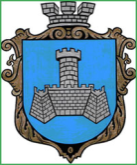 Українам. Хмільник  Вінницької областіР О З П О Р Я Д Ж Е Н Н Я МІСЬКОГО  ГОЛОВИ                                                                            від 19 березня 2019  р.                                                   №106–рПро проведення   позачерговогозасідання виконкому міської ради      Розглянувши службову  записку  заступника міського голови з питань діяльності виконавчих органів міської ради Загіки В.М. від 19.03.2019р. №683\01-19, відповідно до п.п.2.2.3 пункту 2.2 розділу 2 Положення про виконавчий комітет Хмільницької міської ради 7 скликання, затвердженого  рішенням 46 сесії міської ради 7 скликання від 22.12.2017р. №1270, керуючись ст. 50,59 Закону України «Про місцеве самоврядування в Україні»:Провести  позачергове засідання виконкому  міської  ради  19.03.2019 року о 16.00год., на яке винести наступне питання:2.Загальному відділу міської ради (І.М.Белзі) довести це  розпорядження до членів виконкому міської ради та всіх зацікавлених суб’єктів.3.Контроль за виконанням цього розпорядження залишаю за собою.В.о. міського голови, секретар міської ради                                      П.В.Крепкий   І.М.БелзаН.А.Буликова1Про присвоєння та зміну адрес об’єктам нерухомого майна в м.Хмільнику Про присвоєння та зміну адрес об’єктам нерухомого майна в м.Хмільнику Доповідає:  Король Альона Михайлівна             Провідний спеціаліст управління містобудування та архітектури міської ради